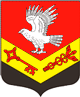 АДМИНИСТРАЦИЯЗАНЕВСКОГО ГОРОДСКОГО ПОСЕЛЕНИЯВсеволожского муниципального района Ленинградской областиПОСТАНОВЛЕНИЕ_________________	№ ____д. ЗаневкаВ соответствии с федеральными законами от 06.10.2003 № 131-ФЗ
 «Об общих принципах организации местного самоуправления в Российской Федерации», от 04.12.2007 № 329-ФЗ «О физической культуре и спорте в Российской Федерации», Областным законом Ленинградской области от 30.12.2009 № 118-оз «О физической культуре и спорте в Ленинградской области», постановлением администрации Заневского городского поселения Всеволожского муниципального района Ленинградской области от 14.12.2023 № 1120 «Об утверждении Порядка разработки, реализации и оценки эффективности муниципальных программ Заневского городского поселения Всеволожского муниципального района Ленинградской области», администрация Заневского городского поселения Всеволожского муниципального района Ленинградской областиПОСТАНОВЛЯЕТ:1. В постановление администрации МО «Заневское городское поселение» от 28.12.2022 № 879 «Об утверждении муниципальной программы «Развитие физической культуры и спорта на территории Заневского городского поселения Всеволожского муниципального района Ленинградской области» (далее – постановление) внести следующие изменения: 1.1. Паспорт Программы изложить в новой редакции согласно приложению № 1 к настоящему постановлению.1.2. Приложение 3 «План реализации муниципальной программы «Развитие физической культуры и спорта на территории Заневского городского поселения Всеволожского муниципального района Ленинградской области» Программы изложить в новой редакции согласно приложению № 2 к настоящему постановлению.1.3. Приложение 4 «Детальный план реализации муниципальной программы «Развитие физической культуры и спорта на территории Заневского городского поселения Всеволожского муниципального района Ленинградской области» на 2024 год» Программы изложить в новой редакции согласно приложению № 3 к настоящему постановлению.2. Настоящее постановление подлежит опубликованию в газете «Заневский вестник» и размещению на официальном сайте Заневского городского поселения Всеволожского муниципального района Ленинградской области http://www.zanevkaorg.ru.3. Настоящее постановление вступает в силу после его официального опубликования.4. Контроль за исполнением настоящего постановления возложить на заместителя главы по социально-экономическому развитию администрации Бенера И.А.Глава администрации		                                                            А.В. ГердийПриложение № 1 к постановлению администрацииЗаневского городского поселенияВсеволожского муниципального района Ленинградской областиот ____________  №  ________ПАСПОРТмуниципальной программы «Развитие физической культуры и спорта на территории Заневского городского поселения Всеволожского муниципального района Ленинградской области»Приложение № 2 к постановлению администрацииЗаневского городского поселенияВсеволожского муниципального района Ленинградской областиот ____________  №  ________Приложение 3к Муниципальной программеПлан реализации муниципальной программы «Развитие физической культуры и спорта на территории Заневского городского поселения Всеволожского муниципального района Ленинградской области»Приложение № 3 к постановлению администрацииЗаневского городского поселенияВсеволожского муниципального района Ленинградской областиот ____________  №  ________Приложение 4к Муниципальной программеДетальный план реализации муниципальной программы «Развитие физической культуры и спорта на территории Заневского городского поселения Всеволожского муниципального района Ленинградской области» на 2024 год О внесении изменений в постановление администрации МО «Заневское городское поселение» от 28.12.2022 № 879 «Об утверждении муниципальной программы «Развитие физической культуры и спорта на территории Заневского городского поселения Всеволожского муниципального района Ленинградской области»Сроки реализации муниципальной программы2023-2027 годыОтветственный исполнитель муниципальной программыСектор по развитию культуры, спорта и молодежной политики администрации Заневского городского поселения Всеволожского муниципального района Ленинградской областиУчастники муниципальной программыСектор по развитию культуры, спорта и молодежной политики администрации Заневского городского поселения Всеволожского муниципального района Ленинградской областиМБУ «Центр физической культуры и спорта «Заневский» МКУ «Центр оказания услуг» Цель муниципальной программыУвеличение доли граждан, систематически занимающихся физической культурой и спортомЗадачи муниципальной программыРазвитие спортивной инфраструктуры, в том числе проектирование, строительство, реконструкция, ремонт объектов спорта, находящихся в муниципальной собственностиРазвитие физической культуры и массового спорта, адаптивной физической культуры и спорта для лиц с ограниченными возможностями здоровья и инвалидовОсуществление поддержки юным спортсменам Заневского городского поселения Всеволожского муниципального района Ленинградской области (включая целевую поддержку, проведение мероприятий), совершенствование системы подготовки спортивного резерваОжидаемые (конечные) результаты реализации муниципальной программыК 2027 году:увеличено количество спортивных объектов поселения для систематических занятий физической культурой и спортом;обеспечена возможность для занятий населения физической культурой и спортом в том числе доступность для лиц с ограниченными возможностями для занятий в комфортных условиях;увеличена доля жителей, занимающихся физической культурой и спортом и принимающих участие в спортивных соревнованиях, физкультурных и спортивных мероприятиях, в том числе вовлечены дети и подростки, находящиеся в трудной жизненной ситуации;обеспечены условия для подготовки спортсменов и команд Заневского городского поселения Всеволожского муниципального района Ленинградской области, обеспечено участие в официальных спортивных мероприятиях и физкультурных мероприятиях различного уровняПроекты, реализуемые в рамках муниципальной программыОтраслевой проект «Развитие объектов физической культуры и спорта»Муниципальный проект «Развитие физической культуры и спорта»Финансовое обеспечение муниципальной программы - всего, в том числе по годам реализацииОбщий объем финансирования муниципальной программы составляет 218 221,4 тыс. рублей, в том числе по годам:2023 год – 45 074,3 тыс. рублей;2024 год – 65 848,1 тыс. рублей;2025 год – 31 879,5 тыс. рублей;2026 год – 43 547,2 тыс. рублей;2027 год – 31 872,3 тыс. рублейРазмер налоговых расходов, направленных на достижение цели муниципальной программы, - всего, в том числе по годам реализацииНалоговые расходы не предусмотреныНаименование муниципальной программы, структурного элемента муниципальной программыОтветственный исполнитель, участникГоды реализацииОценка расходов (тыс. руб. в ценах соответствующих лет)Оценка расходов (тыс. руб. в ценах соответствующих лет)Оценка расходов (тыс. руб. в ценах соответствующих лет)Оценка расходов (тыс. руб. в ценах соответствующих лет)Оценка расходов (тыс. руб. в ценах соответствующих лет)Наименование муниципальной программы, структурного элемента муниципальной программыОтветственный исполнитель, участникГоды реализацииВсегоФедеральный бюджетОбластной бюджет Местный бюджетПрочие источники12345678Муниципальная программа «Развитие физической культуры и спорта на территории Заневского городского поселения Всеволожского муниципального района Ленинградской области»Сектор по развитию культуры, спорта и молодежной политики МБУ «Центр физической культуры и спорта «Заневский»МКУ «Центр оказания услуг»202345 074,33 896,241 178,1Муниципальная программа «Развитие физической культуры и спорта на территории Заневского городского поселения Всеволожского муниципального района Ленинградской области»Сектор по развитию культуры, спорта и молодежной политики МБУ «Центр физической культуры и спорта «Заневский»МКУ «Центр оказания услуг»202465 848,114 238,451 609,7Муниципальная программа «Развитие физической культуры и спорта на территории Заневского городского поселения Всеволожского муниципального района Ленинградской области»Сектор по развитию культуры, спорта и молодежной политики МБУ «Центр физической культуры и спорта «Заневский»МКУ «Центр оказания услуг»202531 879,5599,231 280,3Муниципальная программа «Развитие физической культуры и спорта на территории Заневского городского поселения Всеволожского муниципального района Ленинградской области»Сектор по развитию культуры, спорта и молодежной политики МБУ «Центр физической культуры и спорта «Заневский»МКУ «Центр оказания услуг»202643 547,211 340,132 207,1Муниципальная программа «Развитие физической культуры и спорта на территории Заневского городского поселения Всеволожского муниципального района Ленинградской области»Сектор по развитию культуры, спорта и молодежной политики МБУ «Центр физической культуры и спорта «Заневский»МКУ «Центр оказания услуг»202731 872,331 872,3Итого2023-2027218 221,430 073,9188 147,5Проектная частьПроектная частьПроектная частьПроектная частьПроектная частьПроектная частьПроектная частьПроектная частьОтраслевой проект «Развитие объектов физической культуры и спорта»Сектор по развитию культуры, спорта и молодежной политики МКУ «Центр оказания услуг»2023Отраслевой проект «Развитие объектов физической культуры и спорта»Сектор по развитию культуры, спорта и молодежной политики МКУ «Центр оказания услуг»202414 963,013 616,41 346,6Отраслевой проект «Развитие объектов физической культуры и спорта»Сектор по развитию культуры, спорта и молодежной политики МКУ «Центр оказания услуг»2025Отраслевой проект «Развитие объектов физической культуры и спорта»Сектор по развитию культуры, спорта и молодежной политики МКУ «Центр оказания услуг»202611 674,910 740,9934,0Отраслевой проект «Развитие объектов физической культуры и спорта»Сектор по развитию культуры, спорта и молодежной политики МКУ «Центр оказания услуг»2027Итого2023-202726 637,924 357,32 280,6Муниципальный проект «Развитие физической культуры и спорта»Сектор по развитию культуры, спорта и молодежной политики МКУ «Центр оказания услуг»202312 100,512 100,5Муниципальный проект «Развитие физической культуры и спорта»Сектор по развитию культуры, спорта и молодежной политики МКУ «Центр оказания услуг»202417 830,517 830,5Муниципальный проект «Развитие физической культуры и спорта»Сектор по развитию культуры, спорта и молодежной политики МКУ «Центр оказания услуг»2025Муниципальный проект «Развитие физической культуры и спорта»Сектор по развитию культуры, спорта и молодежной политики МКУ «Центр оказания услуг»2026Муниципальный проект «Развитие физической культуры и спорта»Сектор по развитию культуры, спорта и молодежной политики МКУ «Центр оказания услуг»2027Итого2023-202729 931,029 931,0Процессная частьПроцессная частьПроцессная частьПроцессная частьПроцессная частьПроцессная частьПроцессная частьПроцессная частьКомплекс процессных мероприятий «Создание условий для развития физической культуры и спорта»Сектор по развитию культуры, спорта и молодежной политики МБУ «Центр физической культуры и спорта «Заневский»202332 973,83 896,229 077,6Комплекс процессных мероприятий «Создание условий для развития физической культуры и спорта»Сектор по развитию культуры, спорта и молодежной политики МБУ «Центр физической культуры и спорта «Заневский»202433 054,6622,032 432,6Комплекс процессных мероприятий «Создание условий для развития физической культуры и спорта»Сектор по развитию культуры, спорта и молодежной политики МБУ «Центр физической культуры и спорта «Заневский»202531 879,5599,231 280,3Комплекс процессных мероприятий «Создание условий для развития физической культуры и спорта»Сектор по развитию культуры, спорта и молодежной политики МБУ «Центр физической культуры и спорта «Заневский»202631 872,3599,231 273,1Комплекс процессных мероприятий «Создание условий для развития физической культуры и спорта»Сектор по развитию культуры, спорта и молодежной политики МБУ «Центр физической культуры и спорта «Заневский»202731 872,331 872,3Итого2023-2027161 652,55 716,6155 935,9№ п/пНаименование муниципальной программы, структурного элемента муниципальной программыОтветственный исполнитель, участникОжидаемый результат реализации структурного элемента на очередной год реализацииГод начала реализацииГод окончания реализацииОбъем бюджетных ассигнований, тыс. руб.Объем бюджетных ассигнований, тыс. руб.Ответственный за реализацию элемента№ п/пНаименование муниципальной программы, структурного элемента муниципальной программыОтветственный исполнитель, участникОжидаемый результат реализации структурного элемента на очередной год реализацииГод начала реализацииГод окончания реализациивсегоВ том числе на очередной финансовый годОтветственный за реализацию элемента123456789Муниципальная программа «Развитие физической культуры и спорта на территории Заневского городского поселения Всеволожского муниципального района Ленинградской области»Сектор по развитию культуры, спорта и молодежной политики МБУ «Центр физической культуры и спорта «Заневский»МКУ «Центр оказания услуг»Х20232027218 221,465 848,1Сектор по развитию культуры, спорта и молодежной политики МБУ «Центр физической культуры и спорта «Заневский»МКУ «Центр оказания услуг»Проектная частьПроектная частьПроектная частьПроектная частьПроектная частьПроектная частьПроектная частьПроектная частьПроектная часть1Отраслевой проект «Развитие объектов физической культуры и спорта»Сектор по развитию культуры, спорта и молодежной политики МКУ «Центр оказания услуг»Х2023202726 637,914 963,0Сектор по развитию культуры, спорта и молодежной политики МКУ «Центр оказания услуг»1.1Капитальный ремонт объектов физической культуры и спортаСектор по развитию культуры, спорта и молодежной политики МКУ «Центр оказания услуг»Обеспечена возможность для занятий населения физической культурой и спортом в том числе доступность для лиц с ограниченными возможностями для занятий в комфортных условиях2023202726 637,914 963,0Сектор по развитию культуры, спорта и молодежной политики МКУ «Центр оказания услуг»2Муниципальный проект «Развитие физической культуры и спорта»Сектор по развитию культуры, спорта и молодежной политики МКУ «Центр оказания услуг»Х2023202729 931,017 830,5Сектор по развитию культуры, спорта и молодежной политики МКУ «Центр оказания услуг»2.1Подключение (технологическое присоединение) к сетям инженерно-технического обеспеченияСектор по развитию культуры, спорта и молодежной политики МКУ «Центр оказания услуг»Увеличено количество спортивных объектов муниципального образования для систематических занятий физической культурой и спортом202320274 969,31 633,2Сектор по развитию культуры, спорта и молодежной политики МКУ «Центр оказания услуг»2.2Проектирование объектов физической культуры и спорта, находящихся в муниципальной собственностиСектор по развитию культуры, спорта и молодежной политики МКУ «Центр оказания услуг»Увеличено количество спортивных объектов муниципального образования для систематических занятий физической культурой и спортом202320275 814,62 693,6Сектор по развитию культуры, спорта и молодежной политики МКУ «Центр оказания услуг»2.3Строительство объектов физической культуры и спорта, находящихся в муниципальной собственностиСектор по развитию культуры, спорта и молодежной политики МКУ «Центр оказания услуг»Увеличено количество спортивных объектов муниципального образования для систематических занятий физической культурой и спортом2023202719 147,113 503,7Сектор по развитию культуры, спорта и молодежной политики МКУ «Центр оказания услуг»Процессная частьПроцессная частьПроцессная частьПроцессная частьПроцессная частьПроцессная частьПроцессная частьПроцессная частьПроцессная часть3Комплекс процессных мероприятий «Создание условий для развития физической культуры и спорта»Сектор по развитию культуры, спорта и молодежной политики МБУ «Центр физической культуры и спорта «Заневский»МКУ «Центр оказания услуг»Х20232027161 652,533 054,6Сектор по развитию культуры, спорта и молодежной политики МБУ «Центр физической культуры и спорта «Заневский»МКУ «Центр оказания услуг»3.1Обеспечение деятельности (услуги, работы) муниципальных учрежденийСектор по развитию культуры, спорта и молодежной политики МБУ «Центр физической культуры и спорта «Заневский»Увеличена доля жителей, занимающихся физической культурой и спортом и принимающих участие в спортивных соревнованиях, физкультурных и спортивных мероприятиях20232027154 470,331 971,1Сектор по развитию культуры, спорта и молодежной политики МБУ «Центр физической культуры и спорта «Заневский»3.2Обеспечение уровня финансирования организаций, осуществляющих подготовку спортивного резерваСектор по развитию культуры, спорта и молодежной политики МБУ «Центр физической культуры и спорта «Заневский»Обеспечены условия для подготовки спортсменов и команд Заневского городского поселения, обеспечено участие в официальных спортивных мероприятиях, и физкультурных мероприятиях различного уровня202320273 335,7683,5Сектор по развитию культуры, спорта и молодежной политики МБУ «Центр физической культуры и спорта «Заневский»3.3Субсидия на поддержку развития общественной инфраструктурыСектор по развитию культуры, спорта и молодежной политики Укреплена материально-техническая база учреждений спорта, находящихся в муниципальной собственности202320273 446,5Сектор по развитию культуры, спорта и молодежной политики 3.4Осуществление строительного контроляСектор по развитию культуры, спорта и молодежной политики МКУ «Центр оказания услуг»Обеспечена возможность для занятий населения физической культурой и спортом в том числе доступность для лиц с ограниченными возможностями для занятий в комфортных условиях20232027400,0400,0Сектор по развитию культуры, спорта и молодежной политики МКУ «Центр оказания услуг»